INDICAÇÃO Nº              1102                  /11“Reparo da camada asfáltica em toda a extensão da Rua Nicanor Piffer, no bairro Jardim das Orquídeas”.INDICA ao Senhor Prefeito Municipal, na forma regimental, determinar ao setor competente que proceda ao reparo da camada asfáltica em toda a extensão da Rua Nicanor Piffer, no bairro Jardim das Orquídeas.Justificativa:O buraco existente no local foi aberto pelo DAE – Departamento de Água e Esgoto, e após a conclusão dos serviços os mesmos não foram devidamente tampados estão danificando os veículos e dificultando o tráfego pela via e aumentando o risco de acidentes devido ao estado deteriorado da mesma, causando transtornos para os moradores que transitam pelo local diariamente: (Segue fotos em anexo).Plenário “Dr. Tancredo Neves”, em 25 de março de 2011.ANÍZIO TAVARES-Vereador/Vice-Presidente-(Fls. nº 02- Reparo da camada asfáltica em toda a extensão da Rua Nicanor Piffer, no bairro Jardim das Orquídeas).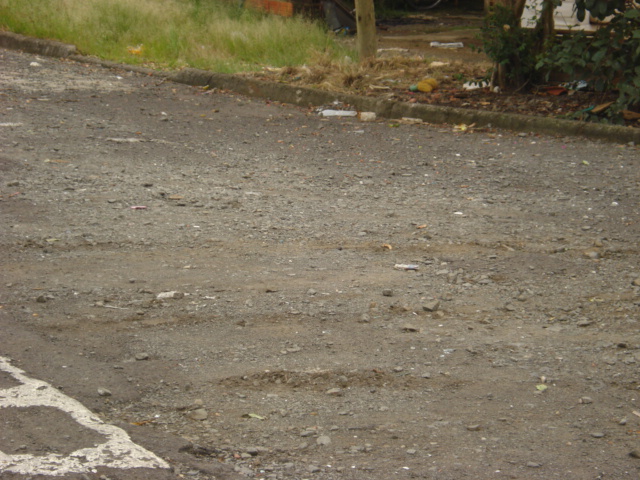 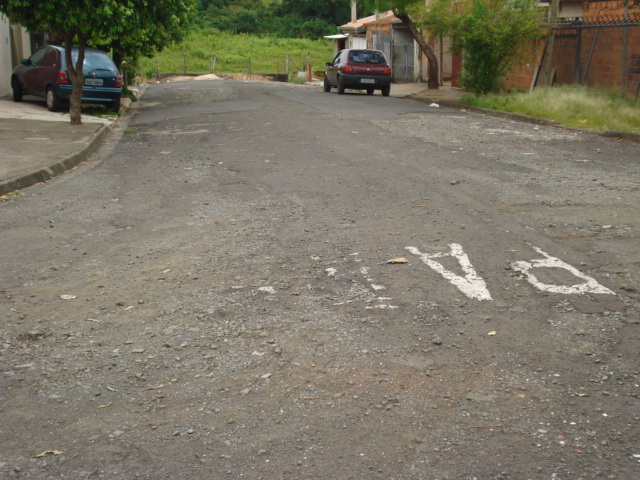 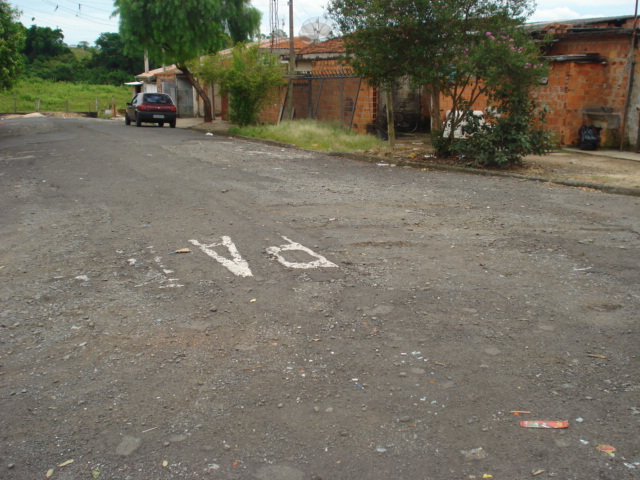 